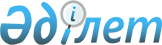 Қазақстан Республикасы Үкіметінің 2001 жылғы 23 мамырдағы N 701 қаулысына өзгеріс енгізу туралыҚазақстан Республикасы Үкіметінің қаулысы 2001 жылғы 9 қазан N 1306

      Қазақстан Республикасының Үкіметі қаулы етеді: 

      1. "Қоғамдық тәртіпті нығайту және ішкі істер органдарының полициясы учаскелік инспекторларының рөлін арттыру жөніндегі қосымша шаралар туралы" Қазақстан Республикасы Үкіметінің 2001 жылғы 23 мамырдағы N 701 P010701_ қаулысына (Қазақстан Республикасының ПҮКЖ-ы, 2001 ж., N 19, 241-құжат) мынадай өзгеріс енгізілсін:

     4-тармақтағы "қол қойылған күнінен" деген сөздер "2003 жылғы 1 қаңтардан" деген сөздермен ауыстырылсын.

     2. Осы қаулы қол қойылған күнінен бастап күшіне енеді.     Қазақстан Республикасының

        Премьер-Министрі
					© 2012. Қазақстан Республикасы Әділет министрлігінің «Қазақстан Республикасының Заңнама және құқықтық ақпарат институты» ШЖҚ РМК
				